John F Kennedy Memorial School,     					          Scoil Chuimhneacháin Uí Chinnéide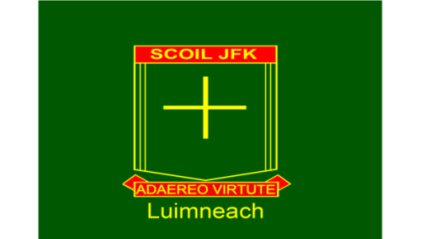 Ennis Road,                                                                                                   	Bothar na hInse,Limerick.                                                                                                           	Luimneach.Phone:  (061) 452090                                                                                                   Email:  scoiljfk1@eircom.net               	www.jfkmemorialschool.comAPPLICATION FOR ENROLMENTApplications must have valid Birth Certificate attached.PUPIL’S FULL NAME:  ……………………………………………………………………………………………………………………………………………………..ADDRESS:   ……………………………………………………………………………………………………………………………………………………………………….DATE OF BIRTH: ……………………………………………………………………..  Child’s P.P.S. No.: ………………………………………................RELIGION: ............................................................................                    NATIONALITY   .................................................................FIRST LANGUAGE: ………………………………………NAME OF PARENTS/GUARDIANSFATHER: ……………………………………………….   MOTHER: ………………………………………………...MOTHER’S MAIDEN NAME: ……………………………………………….Mobile No.  (Father) …………………………………..    Mobile No.  (Mother) ……………………………………Other contact number .......................................................E MAIL:      ...........................................................................................Father’s Place of Business ................................................................................................ Tel. No. ..............................Mother’s Place of Business .............................................................................................. Tel. No. ..............................Are both parents the legal guardians of the above pupil: ............................................................................................Address of both parents if different: ......................................................................................................................................................................................................................................................................................................................LAST SCHOOL ATTENDED: ……………………………………………………………………………………….Medical NotesIf your child suffers from any particular condition or allergy please give a brief description. Alternatively arrange to meet with the School Principal to discuss your concerns in private.…………………………………………………………………………………………………………………………………………………………………………………………………………………………………………………………………………………………………………………………………………………………………………….Special NeedsDoes your child have any special educational needs?  Please detail below and enclose copies of any psychologicalor educational reports you may have.…………………………………………………………………………………………………………………………Please give your consent or otherwise to the following by ticking the appropriate boxes below:(1)	In the event of a serious medical emergency I give permission to the school to take my child to hospital.	                    YES                                            NO(2)       During my child’s time in school, I give my permission for him to complete standardised and other diagnostic                                  tests.           	                YES                                           NO (3)	I give my permission to the school to take my child outside the school on School Tours, Swimming & Tennis	Lessons, Field Trips, Sporting Events etc.                          YES                                           NO(4)	I give my permission for my child’s photograph to be displayed in group settings on the school website and 	Facebook Page.                       YES                                            NO (5)	I give permission for my child to be attended to, by a member of staff, should a toilet accident occur.                           YES                                                   NOSigned: ……………………………………………………………………………………………...........		                        Code of Good BehaviourBefore enrolment of your child in the school parents are requested to read the Code of Behaviour on school website www.jfkmemorialschool.com- and sign that they agree to abide by its contents. I/We have read the School Code of Behaviour and agree that ……………………………………… (pupil)will abide by its contents while enrolled in the school.Signed   Father: ……………………………………………………………………………................	  Mother: ………………………………………………………………………………..........